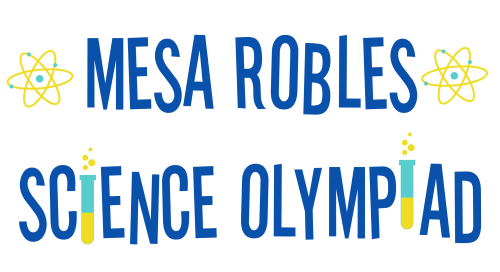 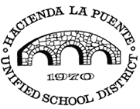 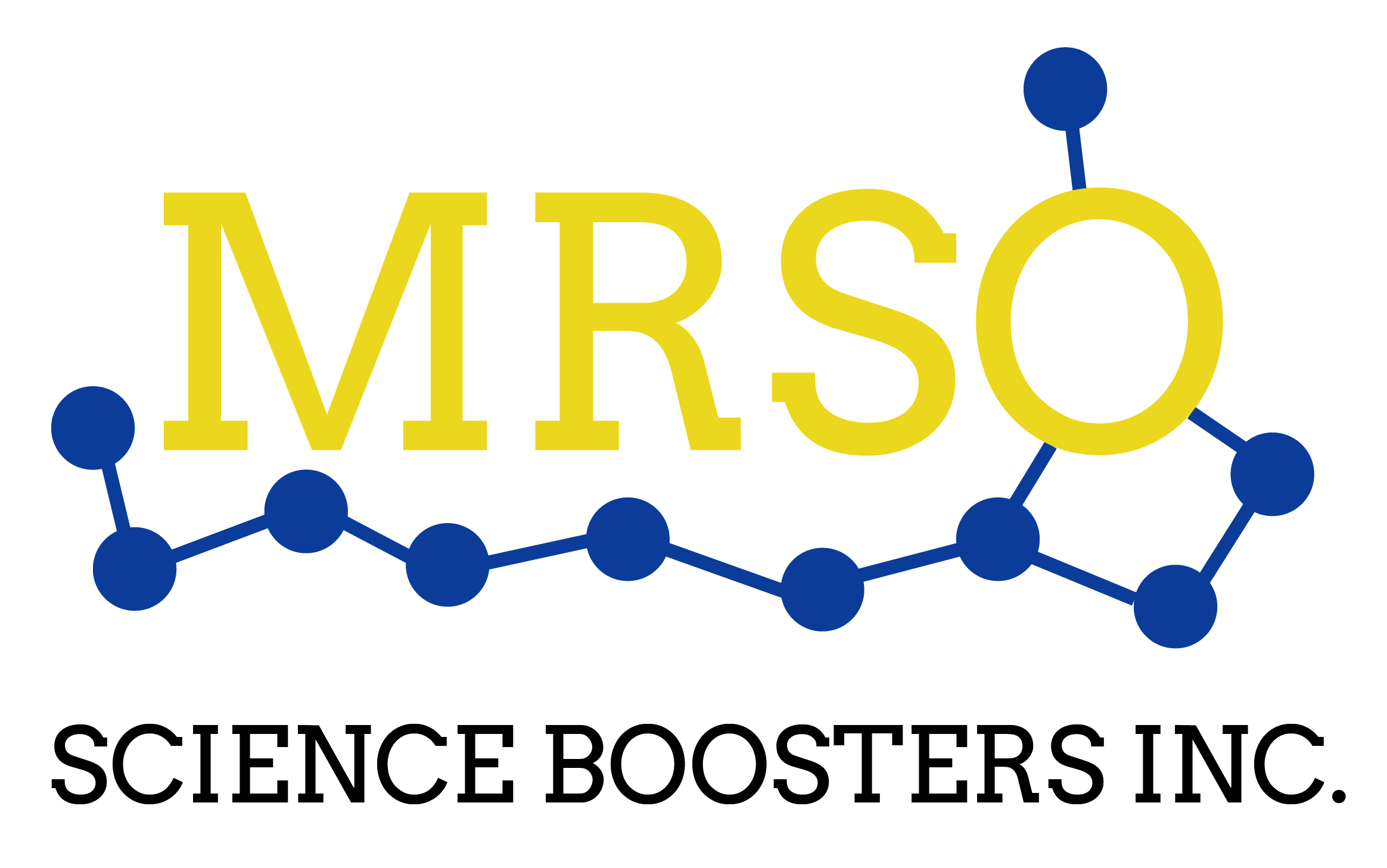 Mesa Robles Middle School 2016 Science Olympiad Invitational TournamentPhotographic Consent and Release FormI hereby authorize the Hacienda La Puente Unified School District, Mesa Robles School, MRSO Science Boosters Inc. and Mesa Robles Science Olympiad to:Record my image, likeness, and/or voice on a photographic, video, audio, digital, electronic, or any other medium;Use, reproduce, modify, exhibit, and/or distribute any such recording for the awards ceremony slide show presentation and for future tournament advertising and promotional efforts; andUse my name in connection with any such recordings or uses.Student Name (print): _____________________________________ Grade: ____________Student Signature: _______________________________   Date: ______________________Parent/Guardian Signature: ________________________________  Date: _____________